День матери!!!        Особое место, среди многочисленных праздников, отмечаемых в нашей стране, занимает - День матери. Это праздник, к которому никто не может остаться равнодушным, это праздник вечности: из поколения в поколение для каждого человека мама – самый главный человек жизни. В этот день хочется сказать слова благодарности всем Мамам, которые дарят детям любовь, добро, нежность и ласку. 27 ноября в школе прошел праздник, посвященный международному Дню Матери. Говорим «Спасибо»!Мы, родные, Вам.Ведь Земля красиваДОБРОТОЮ  МАМ!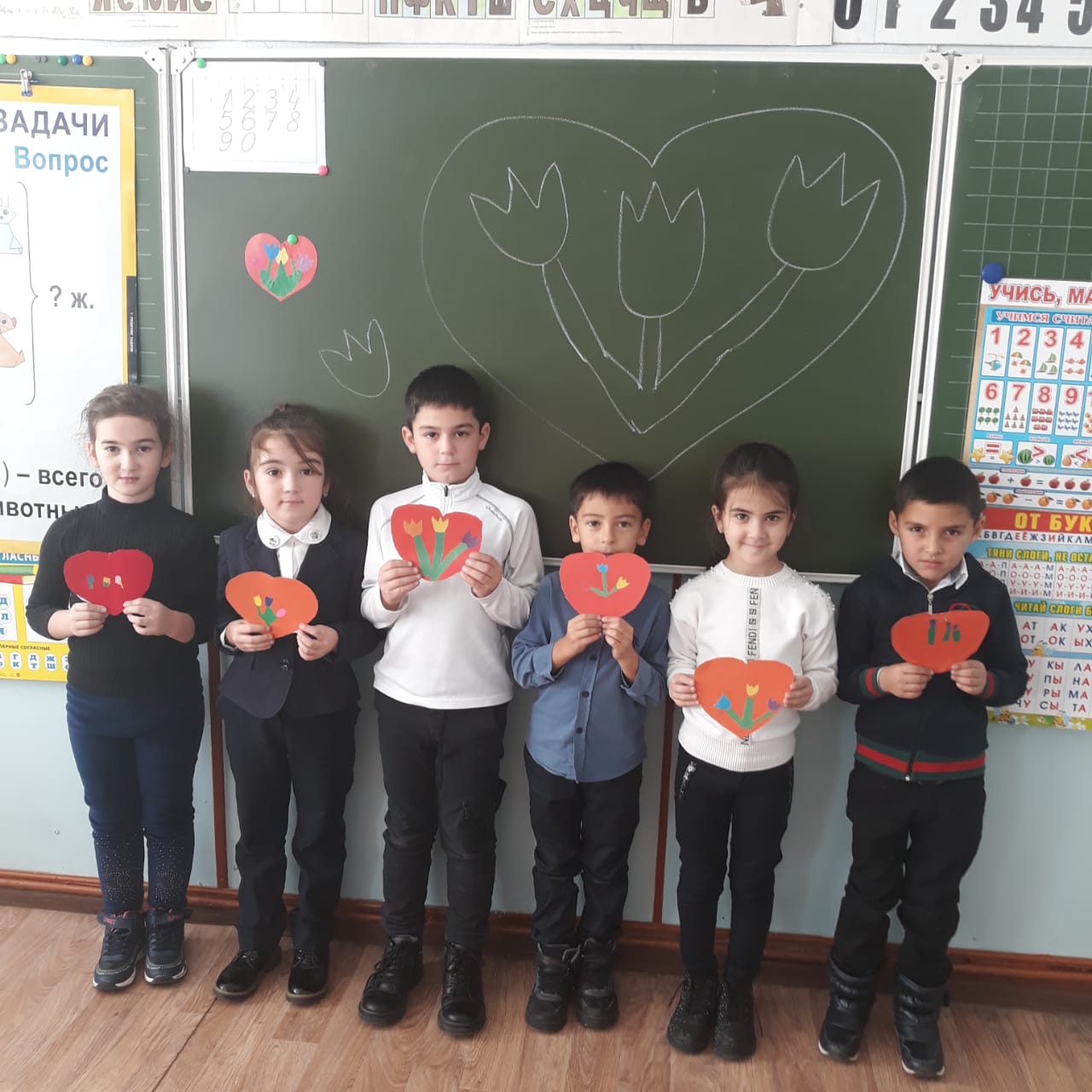 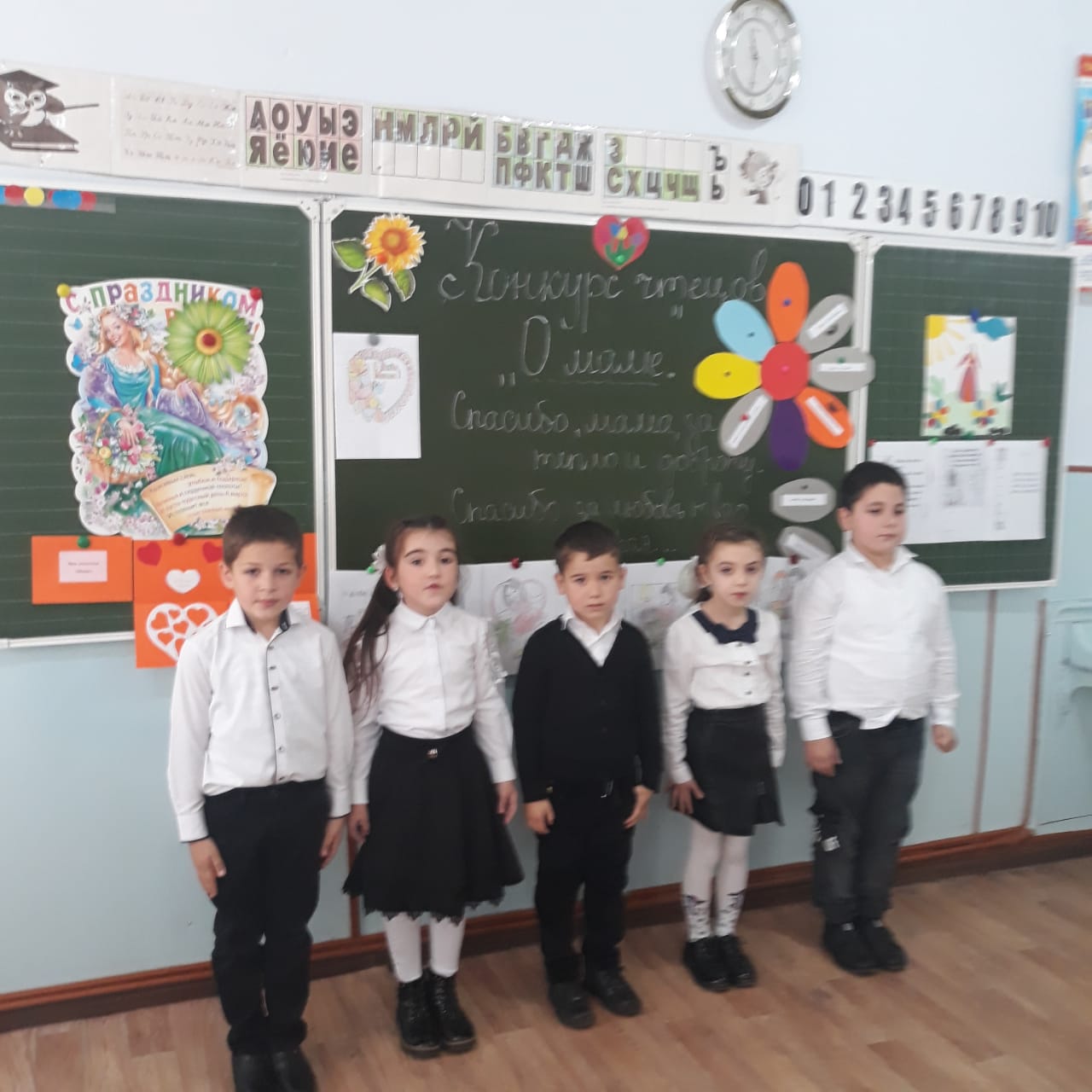 